Základná škola, Školská 389,  Sačurov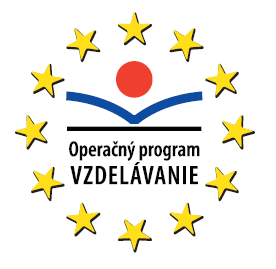 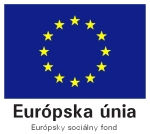      Meno a priezvisko: .....................................................................    Trieda: ...................Občania v Ríme sa delili na :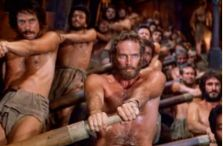 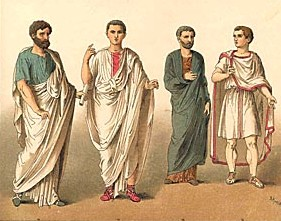 ...................................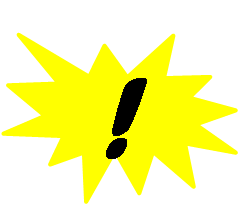 ...................................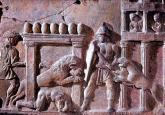 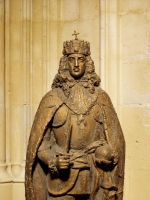 ...................................Utvorte správne dvojice :            DOMUS                                                     príbytok pre šťastie            ÁTRIUM                                                    prechod do záhrady            TABLINUM                                                 maličké rodinné domy            INSUALE                                                    hala            BULLA                                                       dnešné panelákyPopíš zariadenie rímskeho domu :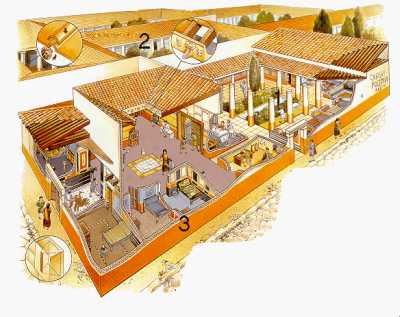 Dejepis 6. ročník: Život v Ríme                          © by 2011 Mgr. Iveta ŠaffováDoplň text :Úlohou školy bolo vyškoliť schopných .................................  pre správu.Vyučovali sa predmety čítanie, matematika a ..................................... .Školská dochádzka sa začínala v ...... rokoch.    Popíš školské potreby v rímskej škole  :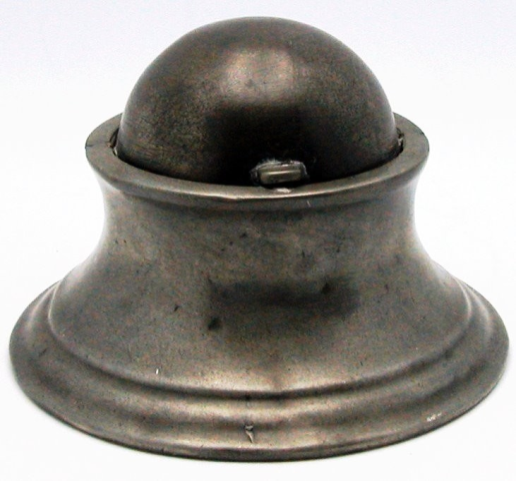 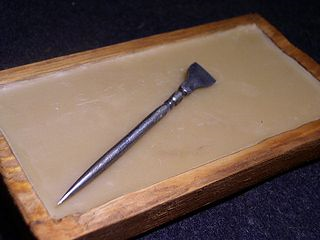   Rozhodni či ÁNO/NIE : Rimania čítali poležiačky, pretože to bolo jednoduchšie.Rimania navštevovali kúpele raz za 9 dní.Mená niektorých gladiátorov písali na steny budov.Rimania vyrábali atrament zo sadzí.Luperkália bol dňom sv. Valentína v Ríme.Skoro všetci rímski herci boli muži.Popíš členov rímskej rodiny :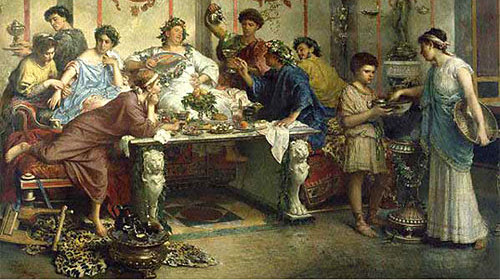 Opíš ako sa stravovali starí Rimania.Forum Romanum bolo :   jedloprvé nákupné stredisko na svetedivadloVyhľadaj na internete informácie ako sa Rimania zabávali a trávili voľný čas.Dejepis 6. ročník: Život v Ríme                          © by 2011 Mgr. Iveta Šaffová